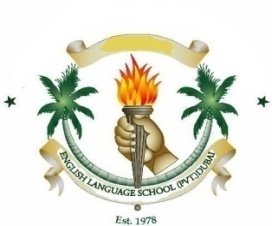                             ENGLISH LANGUAGE PRIVATE SCHOOL, DUBAI                                                                 SCHOLASTIC SESSION: 2020-2021SCHEME OF WORK FOR THE SPRING TERM (31st   Jan. 2021 – 25th March 2021)Name of the Teacher: Mohammad Asif Safvi                                             Subject:  ICT                                                       Year: 9-(A/B/C/D)Practical Task: Spread sheetMr۔ MoatasimHead of the Department.DateWeekModel of learningTopicSkillsCross-curricular linksCross-curricular linksCross-curricular linksSpecific learning objectivesResourcesHome learning/ HomeworkAssessment Platform / Apps for AFL31-01-2021To04-02-20211st WeekBlended Learning/ Distance learningUnit 2. CONNECTIVITYChapter 5. Networks i) Connecting to you and using the internet (Internet service provider SP, web browser, search engine,  filter software)Critical thinking, Technological skillsProblem SolvingScienceScienceScienceBy the end of the lesson Students will be able to learn about different types of Networks.Text book: Information and Communication Technology.ProjectorLaptopPowerPointDigital BoardWebsitesMS TeamStudents will search about different types of Networks. Google FormsQuizziz5th & 6th February are Weekly Holidays5th & 6th February are Weekly Holidays5th & 6th February are Weekly Holidays5th & 6th February are Weekly Holidays5th & 6th February are Weekly Holidays5th & 6th February are Weekly Holidays5th & 6th February are Weekly Holidays5th & 6th February are Weekly Holidays5th & 6th February are Weekly Holidays5th & 6th February are Weekly Holidays5th & 6th February are Weekly Holidays5th & 6th February are Weekly Holidays07-02-2021To11-02-20212nd WeekBlended Learning/ Distance learningii) Local Area Networks (LANs) (Peet-to-Peer Networksclient server networks, benefits of using LANs)Critical thinking, Technological skillsProblem SolvingScienceScienceScienceBy the end of the lesson Students will be able to learn about different types of Networks.Text book: Information and Communication Technology.ProjectorLaptopPowerPointDigital BoardWebsitesMS TeamStudents will search about different types of Networks.Google FormsQuizziz12th & 13th February are Weekly Holidays12th & 13th February are Weekly Holidays12th & 13th February are Weekly Holidays12th & 13th February are Weekly Holidays12th & 13th February are Weekly Holidays12th & 13th February are Weekly Holidays12th & 13th February are Weekly Holidays12th & 13th February are Weekly Holidays12th & 13th February are Weekly Holidays12th & 13th February are Weekly Holidays12th & 13th February are Weekly Holidays12th & 13th February are Weekly Holidays12th February – PARENT TEACHER MEETING12th February – PARENT TEACHER MEETING12th February – PARENT TEACHER MEETING12th February – PARENT TEACHER MEETING12th February – PARENT TEACHER MEETING12th February – PARENT TEACHER MEETING12th February – PARENT TEACHER MEETING12th February – PARENT TEACHER MEETING12th February – PARENT TEACHER MEETING12th February – PARENT TEACHER MEETING12th February – PARENT TEACHER MEETING12th February – PARENT TEACHER MEETING14-02-2021To18-02-20213rd WeekBlended Learning/ Distance learningiii) Securing data on networks (Logins and Passwords firewalls, Encryption, virtual private network VPN, file access rights, transaction logs)Critical thinking, Technological skillsProblem SolvingScienceScienceScienceBy the end of the lesson Students will be able to learn about methods to secure networks...Text book: Information and Communication Technology.ProjectorLaptopPowerPointDigital BoardWebsitesMS TeamStudents will search about methods to secure networks.Google FormsQuizziz19th & 20th February are Weekly Holidays19th & 20th February are Weekly Holidays19th & 20th February are Weekly Holidays19th & 20th February are Weekly Holidays19th & 20th February are Weekly Holidays19th & 20th February are Weekly Holidays19th & 20th February are Weekly Holidays19th & 20th February are Weekly Holidays19th & 20th February are Weekly Holidays19th & 20th February are Weekly Holidays19th & 20th February are Weekly Holidays19th & 20th February are Weekly Holidays21-02-2021 to 25-02-2021 - HALF TERM BREAK21-02-2021 to 25-02-2021 - HALF TERM BREAK21-02-2021 to 25-02-2021 - HALF TERM BREAK21-02-2021 to 25-02-2021 - HALF TERM BREAK21-02-2021 to 25-02-2021 - HALF TERM BREAK21-02-2021 to 25-02-2021 - HALF TERM BREAK21-02-2021 to 25-02-2021 - HALF TERM BREAK21-02-2021 to 25-02-2021 - HALF TERM BREAK21-02-2021 to 25-02-2021 - HALF TERM BREAK21-02-2021 to 25-02-2021 - HALF TERM BREAK21-02-2021 to 25-02-2021 - HALF TERM BREAK21-02-2021 to 25-02-2021 - HALF TERM BREAK28-02-2021To04-03-20214h WeekBlended Learning/ Distance learningUnit 3. OPERATING ONLINEChapter 6.  Risks to Data and Personal Informationi) Risks to Data and Information Unauthorised accessDeliberate damage by Malwareaccidental deletiontheft of personal dataCritical thinking, Technological skillsProblem SolvingCritical thinking, Technological skillsProblem SolvingCritical thinking, Technological skillsProblem SolvingScienceBy the end of the lesson Students will be able to learn about Risks to Data and Personal InformationText book: Information and Communication Technology.ProjectorLaptopPowerPointDigital BoardWebsitesMS TeamStudents will search about Risks to Data and Personal InformationGoogle FormsQuizziz5th & 6th March are Weekly Holidays5th & 6th March are Weekly Holidays5th & 6th March are Weekly Holidays5th & 6th March are Weekly Holidays5th & 6th March are Weekly Holidays5th & 6th March are Weekly Holidays5th & 6th March are Weekly Holidays5th & 6th March are Weekly Holidays5th & 6th March are Weekly Holidays5th & 6th March are Weekly Holidays5th & 6th March are Weekly Holidays5th & 6th March are Weekly Holidays07-03-2021To11-03-20215th WeekBlended Learning/ Distance learningii) Methods to secure data and personal information onlineEncryptionPasswords, pins, and biometricsCaptcha tests and security questionsCritical thinking, Technological skillsProblem SolvingCritical thinking, Technological skillsProblem SolvingScienceScienceStudents will learn about how to secure Data and Personal InformationText book: Information and Communication Technology.ProjectorLaptopPowerPointDigital BoardWebsitesMS TeamStudents will carry out research about how to secure Data and Personal InformationGoogle FormsQuizziz12h & 13th March are Weekly Holidays12h & 13th March are Weekly Holidays12h & 13th March are Weekly Holidays12h & 13th March are Weekly Holidays12h & 13th March are Weekly Holidays12h & 13th March are Weekly Holidays12h & 13th March are Weekly Holidays12h & 13th March are Weekly Holidays12h & 13th March are Weekly Holidays12h & 13th March are Weekly Holidays12h & 13th March are Weekly Holidays12h & 13th March are Weekly Holidays14-03-2021to18-03-20216th WeekBlended Learning/ Distance learningAnti-MalwareSecure websitesEmail attachments and weblinks Backup ProceduresCritical thinking, Technological skillsProblem SolvingCritical thinking, Technological skillsProblem SolvingScienceScienceStudents will learn about how to secure Data and Personal Information Text book: Information and Communication Technology.ProjectorLaptopPowerPointDigital BoardWebsitesMS TeamStudents will carry out research about how to secure Data and Personal InformationGoogle FormsQuizziz19th & 20th March are Weekly Holidays19th & 20th March are Weekly Holidays19th & 20th March are Weekly Holidays19th & 20th March are Weekly Holidays19th & 20th March are Weekly Holidays19th & 20th March are Weekly Holidays19th & 20th March are Weekly Holidays19th & 20th March are Weekly Holidays19th & 20th March are Weekly Holidays19th & 20th March are Weekly Holidays19th & 20th March are Weekly Holidays19th & 20th March are Weekly Holidays21-03-2021to25-03-20217th WeekREVISIONREVISIONREVISIONREVISIONREVISIONREVISIONREVISIONREVISIONREVISIONREVISION26th & 27th March are Weekly Holidays26th & 27th March are Weekly Holidays26th & 27th March are Weekly Holidays26th & 27th March are Weekly Holidays26th & 27th March are Weekly Holidays26th & 27th March are Weekly Holidays26th & 27th March are Weekly Holidays26th & 27th March are Weekly Holidays26th & 27th March are Weekly Holidays26th & 27th March are Weekly Holidays26th & 27th March are Weekly Holidays26th & 27th March are Weekly Holidays28-03-2021 to 08-04-2021 - SPRING BREAK28-03-2021 to 08-04-2021 - SPRING BREAK28-03-2021 to 08-04-2021 - SPRING BREAK28-03-2021 to 08-04-2021 - SPRING BREAK28-03-2021 to 08-04-2021 - SPRING BREAK28-03-2021 to 08-04-2021 - SPRING BREAK28-03-2021 to 08-04-2021 - SPRING BREAK28-03-2021 to 08-04-2021 - SPRING BREAK28-03-2021 to 08-04-2021 - SPRING BREAK28-03-2021 to 08-04-2021 - SPRING BREAK28-03-2021 to 08-04-2021 - SPRING BREAK28-03-2021 to 08-04-2021 - SPRING BREAK